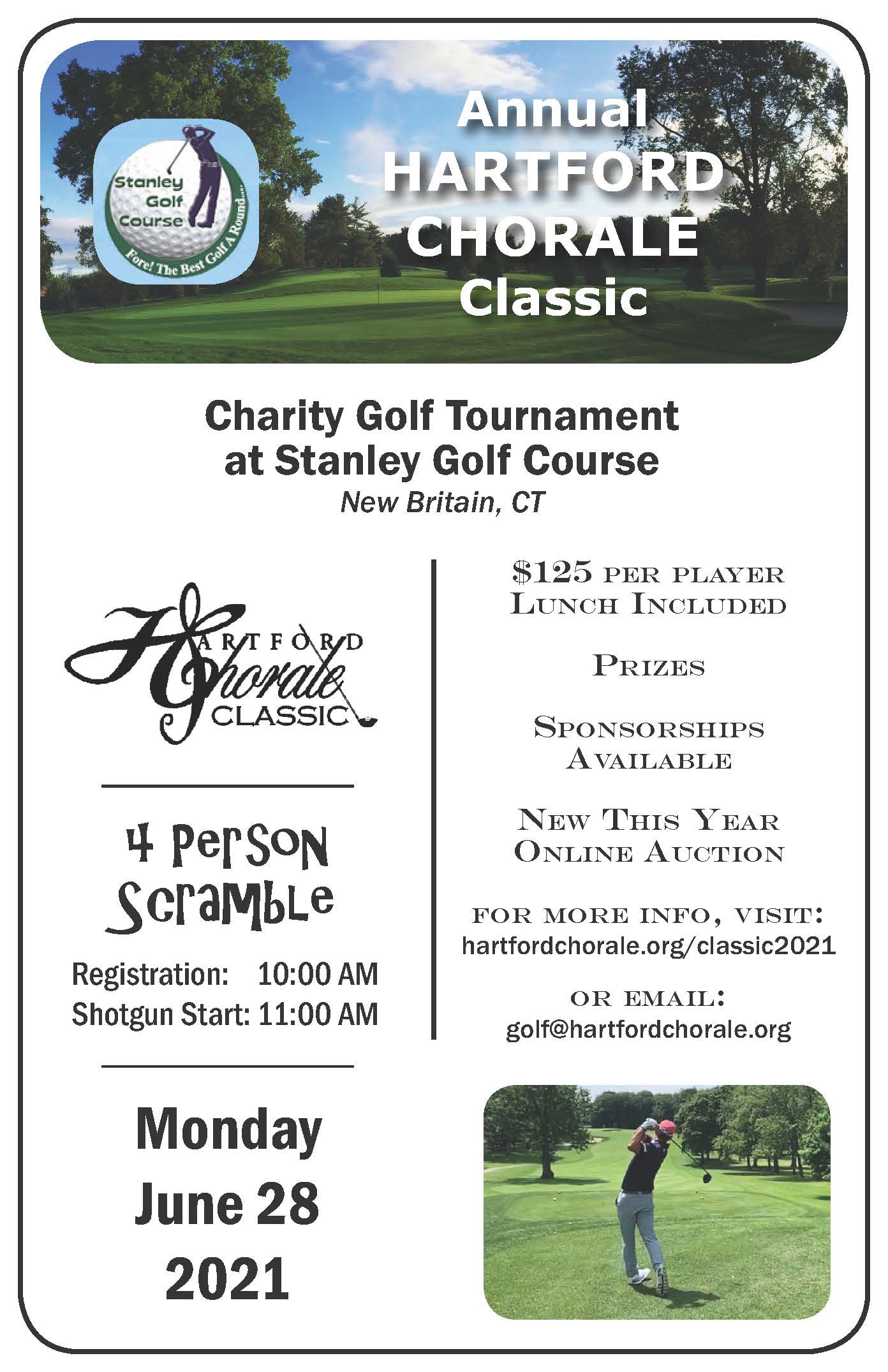 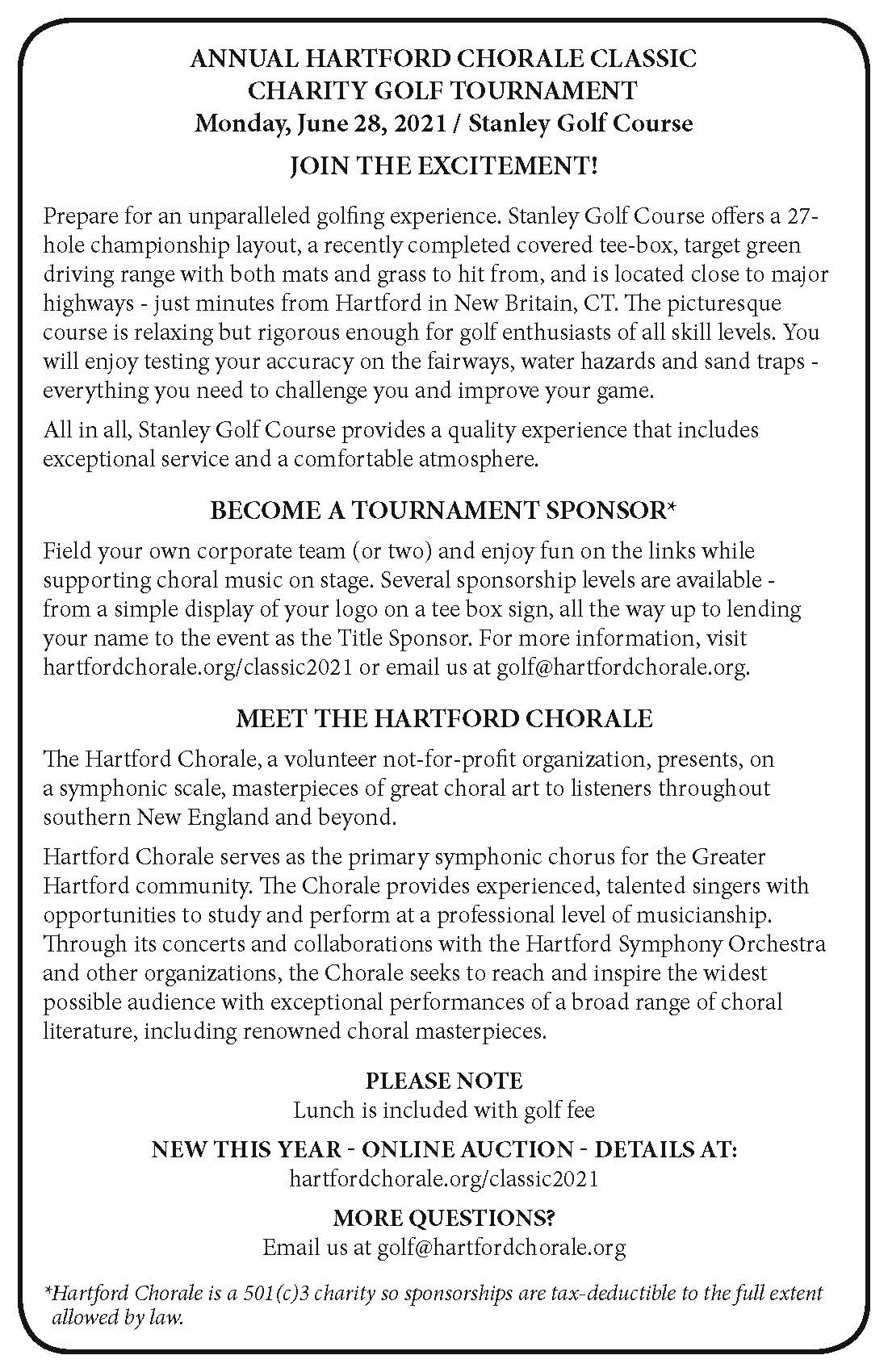 PLAYER REGISTRATIONRegistration fee is $125.00 per playerRegistrations are accepted in pairs or foursomesEach golf tournament player registration includes lunch and a shared golf cartThe tournament will be limited to the FIRST 32 TEAMS (or equivalent)which have PAID AND SUBMITTED their registration.Player 1:  Mailing Address: City, St, Zip: Phone: *Email: Player 2: Mailing Address: City, St, Zip: Phone: *Email: Player 3: Mailing Address: City, St, Zip: Phone: *Email: Player 4: Mailing Address: City, St, Zip: Phone: *Email: *NOTE: all tournament communications will be done by e-mailRegistration payment accepted by credit card or check.Credit card payments:Player 1: Amex Visa  MC Discover Name on Card: Card # Exp date PLAYER 1 PAYING FOR ALL OTHER PLAYERS Player 2: Amex Visa  MC Discover Name on Card:      Card #      Exp date      Player 3: Amex Visa  MC Discover Name on Card: Card # Exp date Player 4: Amex Visa  MC Discover Name on Card:      Card #      Exp date      Registration payments accepted by credit card, check or PayPal payment at Hartford Chorale Website. Checks should be made payable to Hartford Chorale.Please complete form and return with registration fee by June 14, 2021 to: Hartford Chorale Classic233 Pearl Street, Mailbox #17Hartford CT 06103or email completed and saved form to golf@hartfordchorale.orgSPONSORSHIPSTITLE SPONSOR - $3,000 Donation $5,000 Donation Tournament registration for 8 players* Company logo on banner at tournament Sponsorship recognition in golf program Name in title position on event scorecards Name in title position on sponsor tee box sign at event Name in title position on sponsor list on CHORALE website TOURNAMENT HOST SPONSOR - $2,000 Donation Tournament registration for 8 players* Company logo on banner at tournamentSponsorship recognition in golf programName in prominent position on sponsor tee box sign at eventName in prominent position on sponsor list on CHORALE websiteDIAMOND IN THE ROUGH SPONSOR - $1,000 Donation Tournament registration for 4 players*  Sponsorship recognition in golf program Name on sponsor tee box sign at event  Name on sponsor list on CHORALE website HOLE SPONSOR - $750 Donation  Tournament registration for 4 players*  Name on sponsor list on CHORALE website  Name on sponsor tee box sign at event TEAM SPONSOR - $600 Donation  Tournament registration for 4 players*  Name on sponsor list on CHORALE website  Name on sponsor tee box sign at event TEE BOX SPONSOR - $100 Donation  Name on sponsor list on CHORALE website  Name on sponsor tee box sign at event *Each golf tournament player registration includes lunch and a shared golf cart.Yes, I’d like to be a Sponsor of theThird Annual Hartford Chorale
Classic Charity Golf Tournament!Check participation level below.Title Sponsor 	$3,000 Tournament Host Sponsor 	$2,000 Diamond in the Rough Sponsor 	$1,000 Hole Sponsor 	$750 Team Sponsor 	$600 Tee Box Sponsor 	$100 *SPECIAL DRINKS CART SPONSORSHIP	$500 Sponsor Name:      Address:      City:      State:      Zip Code:      Contact Name:      Phone:      E-mail:      The tournament will be limited to the FIRST 32 TEAMSwhich have PAID AND SUBMITTED their registration.Amex Visa MC Discover Name on Card:      
Card #         Exp date     Signature (required) _______________________________________Checks should be made payable to Hartford Chorale.Please complete this sponsorship form and return by June 14, 2021 to: Hartford Chorale Classic233 Pearl Street, Mailbox #17Hartford CT 06103or email completed and saved form to golf@hartfordchorale.org (digital signatures accepted)